Протокол заседания РМО № 5 учителей биологии Железнодорожного и Центрального района 15.05.2024 г.Присутствовало 12 человек
Тема: Анализ работы РМО в 2023-2024 учебном году: результаты работы и перспективы  деятельности методического объединения в 2024 – 2025у.г.

Цель: Обсуждение результатов работы методического объединения за прошедший учебный год (2023 – 2024 уч.г.) и утверждение плана, темы деятельности РМО на новый учебный год.
Задачи:
- выявить степень реализации поставленных перед членами МО задач;
- наметить план работы РМО на новый учебный год.

Повестка:
1. Анализ работы РМО в 2023-2024 учебном году, включая:
 - анализ проведения конкурсов, олимпиад, проектов, проводимых РМО в 2023-2024 учебном году.2. Составление и утверждение плана работы РМО на следующий учебный год (Учителя биологии ЖД и Центрального районов).Время проведения 15:00 – 16.30Результаты и решения:1. В рамках первого вопроса руководителем РМО Егоровой Н.Ф. был проведен анализ работы РМО в 2023-2024 учебном году.В результате проведен анализ, выявлены слабые места и намечены пути повышения эффективности участия обучающихся и проведения мероприятий по проведению конкурсов, олимпиад, проектов и фестивалей, проводимых РМО в 2024-2025 учебном году (в качестве содокладчиков выступали организаторы конкурсов, проводимых в рамках РМО).   	В пункте анализа работы РМО проведена коллективная рефлексия активности педагогов в сфере повышения педагогической компетентности и обмена педагогическим опытом. Выявлена активность и результативность многих педагогов РМО, в то же самое время, было указано на проблемы недостаточной активности в заседаниях РМО некоторых педагогов в участии в заседаниях РМО и повышении педагогической компетентности, выявлены наиболее активные педагоги РМО.
В целом, работа РМО учителей биологии в 2023 – 2024 уч.г. была принята удовлетворительной. 2.  По второму вопросу Егоровой Н.Ф. был представлен проект плана на 2024- 2025 уч.г., педагоги РМО внесли свои коррективы и утвердили план работы РМО на следующий учебный год. 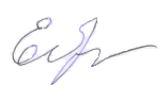 Руководитель РМО Егорова Н.Ф.  		____________15.05.2024г.